Публичный доклад МОУ Загорненская СОШ за 2020\21 учебный год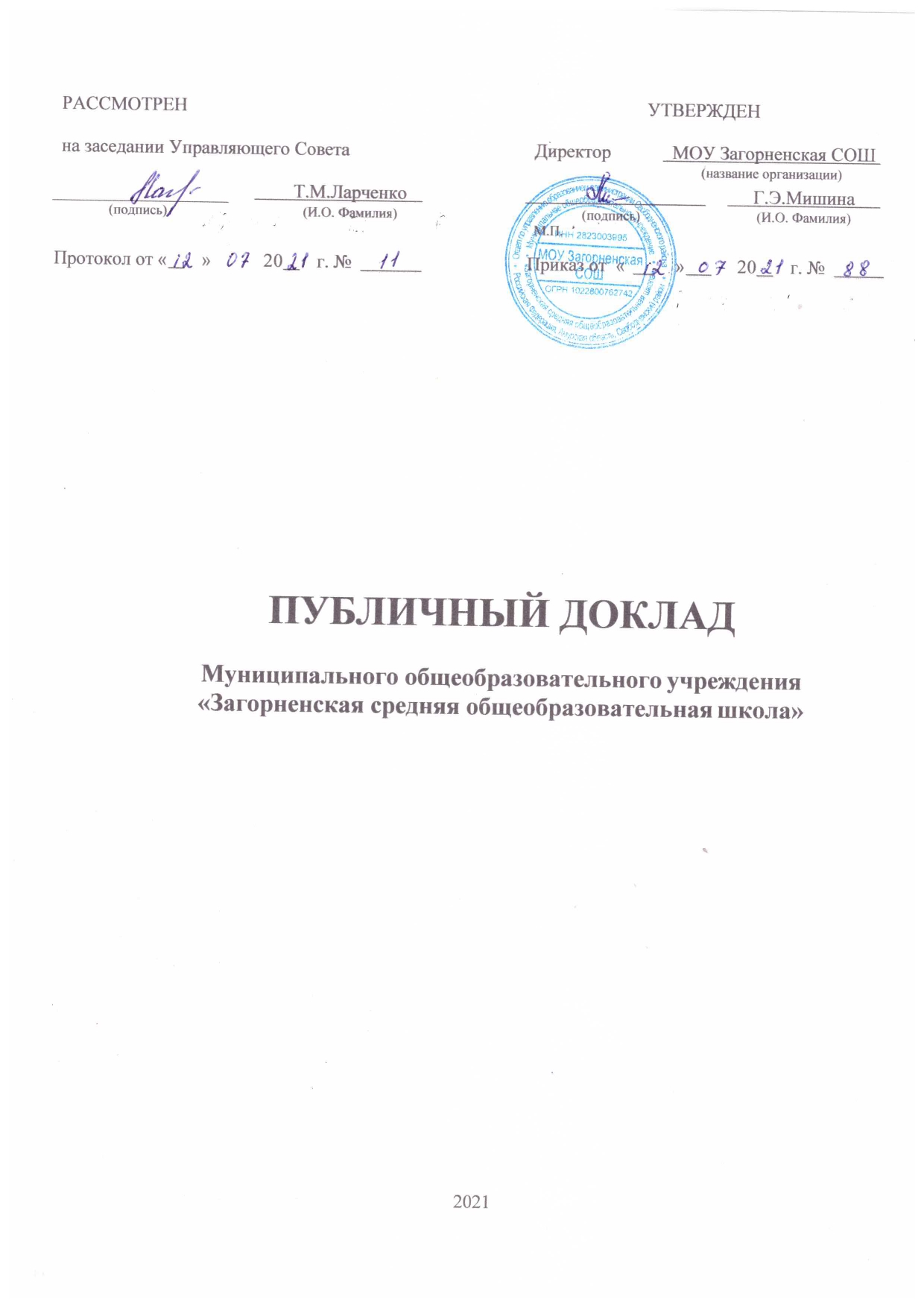 Общая характеристика   Муниципальное общеобразовательное учреждение «Загорненская средняя общеобразовательная школа» (далее – Школа) расположена в центре села Загорная Селитьба.  Жителей села  работают в разных организациях расположенных на территории села Загорная Селитьба ( СДК, пост МЧС, амбулатория, почтовое отделение связи, дорожное предприятие, подстанции ДРСК,  немногие занимаются сельским  хозяйством. Все семьи обучающихся проживают в частных домах: 100 процентов  в селе Загорная Селитьба. Общая численность семей обучающихся 22, из них 15 (68%) полные семьи, 3 (14%) многодетные семьи.     Школа расположена в 84 км. от районного центра г. Свободный. В селе расположены Сельский дом культуры, сеть магазинов, ФАП, почтовое отделение связи, пожарный пост, амбулатория, дорожное предприятие, подстанция.Основным видом деятельности Школы является реализация общеобразовательных программ начального общего, основного общего и среднего общего образования. 2. Особенности образовательной деятельности 2.1. Характеристика образовательных программ Школа реализует следующие образовательные программы: 2.2. Дополнительные образовательные услуги             В соответствии с интересами обучающихся, запросами родителей, возможностями педагогического коллектива и материальной базой в отчетном периоде школа предлагала 6 дополнительных общеразвивающих программ шести видов направленностей.Дополнительное образование детей в общеобразовательной организации – целенаправленный процесс воспитания, развития личности и обучения посредством реализации дополнительных образовательных программ, оказания дополнительных образовательных услуг и информационно-образовательной деятельности за пределами основных образовательных программ в интересах человека, государства.В условиях ОО дополнительное образование дает ребенку реальную возможность выбора своего индивидуального пути, попробовать себя в различных видах деятельности, проявить самостоятельность, инициативу, лидерские качества, умение работать в коллективе, учитывая интересы других. Это увеличивает пространство, в котором школьники могут развивать свою творческую и познавательную активность, реализовывать свои личностные качества, демонстрировать те способности, которые зачастую остаются невостребованными основным образованием. В дополнительном образовании ребенок сам выбирает содержание и форму занятий, может не бояться неудач. Зачастую, будучи слабоуспевающим по основным школьным дисциплинам, в спортивной секции или на краеведческом кружке он может оказаться в числе лидеров, иметь успех. Система дополнительного образования школы является важной составляющей системы воспитания и направлена на включение детей в творческие коллективы по различным направлениям деятельности во внеурочное время. Целью работы системы дополнительного образования в школе  является  обеспечение условий для обучения, воспитания и максимально возможное личностное развитие каждого ребенка.Деятельность школы по воспитанию и дополнительному образованию  обеспечивает решение следующих задач: - формирование объединения дополнительного образования как воспитывающей среды, обеспечивающей развитие личности каждого ребенка;- организация различных видов групповой, коллективной и индивидуальной деятельности, ведущих к формированию общей культуры обучающихся;- приобщение обучающихся к общечеловеческим ценностям, профилактика асоциального поведения;- осуществление коррекции воспитательной деятельности, способствующего полному и свободному развитию способностей и потребностей обучающихся на основе целостности процесса психического и физического, умственного и духовного развития личности ребенка;- обеспечение благоприятного психологического климата в коллективе дополнительного образования, создание условий для укрепления психического и физического здоровья детей, обеспечения эмоционального благополучия ребенка; - развитие мотивации личности ребенка к познанию и творчеству; - создание условий для социального, культурного и профессионального самоопределения, творческой самореализации личности ребенка, его интеграции в системе мировой и отечественной культур. Ежегодное анкетирование обучающихся и родителей, изучение запроса на дополнительное образование детей, позволяют сформировать комплекс внеурочных занятий с обучающимися. Занятия проводят учителя-предметники и педагог дополнительного образования. 2.3. Реализация прав детей на обучение на родном (нерусском) языке и изучение родного языка                Образовательная деятельность в школе осуществляется на государственном языке Российской Федерации.             Обучающиеся изучают родной язык в рамках предметных областей: «Родной язык и литературное чтение на родном языке» – на уровне начального общего образования и «Родной язык и родная литература» – на уровнях основного и среднего общего образования              Изучение родного языка входит в учебные планы основных образовательных программ общего образования. .        2.4. Образовательные технологии и методы обучения, используемые в образовательной деятельности        В соответствии с динамикой развития системы образования, запросов детей и их родителей (законных представителей), а также с учетом особенностей Амурской области в школе используются:2.5. Основные направления воспитательной деятельности    Школа охватывает все направления развития личности обучающихся, заявленные ФГОС начального, основного и среднего общего образования.     К ним относят военнопатриотическое, духовно-нравственное, эстетическое, физическое, трудовое, экологическое. 2.6. Виды внеклассной, внеурочной деятельностиОпределяются планами внеурочной деятельности и рабочими программами курсов внеурочной деятельности начального, основного и среднего общего образования. Внеурочная деятельность реализуется по направлениям:-  социальное- общеинтеллектуальное- спортивно-оздоровительное-  общекультурное.Структура деятельности для уровня начального общего образования          Структура деятельности для уровня основного общего образования    Организованы и реализуются в рамках внеурочной деятельности и дополнительного образования. Ознакомиться с полным перечнем детских сообществ можете на официальном сайте школы : http://zagornoe.ucoz.ru/2.7. Организация летнего отдыха детей, наличие профильных лагерей. Ежегодно на базе МОУ Загорненской СОШ организуется  пришкольная площадка в одну смену, продолжительность смены 21 день с двумя  выходными – суббота, воскресенье.             Утверждается программа индивидуального ориентированного досуга в системе отдыха, оздоровления и занятости детей            Профильного лагеря при школе нет, но у учащихся есть возможность участвовать  в профильной смене  « Агроэколог»  в МОУ Сычевская СОШ, которая ежегодно приглашает учащихся Свободненского района  в свой лагерь 2.8. Организация специализированной (коррекционной) помощи детям, в том числе детям с ограниченными возможностями здоровья В школе ведется обучение по адаптированным образовательным программам для   детей с ограниченными возможностями здоровья и имеет все необходимые условия для обучения следующих категорий детей: ОВЗ (инвалидов).    Для данной группы есть:  • высококвалифицированные специалисты: педагог-психолог, учитель-логопед, • кабинеты, оснащенные видео- и компьютерной техникой, программами, методической литературой; • разработанные и утвержденные АООП и АОП. Учителя, преподающие в классах, где обучаются дети с ограниченными возможностями здоровья, прошли курсовую подготовку. 2.9.Организация  системы психолого-медико-социального сопровождения (психологи, социальные педагоги)       В МОУ Загорненская СОШ должное  внимание в уделяется социально-психологическому сопровождению учащихся. Деятельность социально-психологической службы осуществляется педагогом - психологом, социальным педагогом, классными руководителями.   Деятельность социально-психологической службы школы направлена на сохранение психологического здоровья школьников и содействует прогрессивному формированию личности школьников.    В решении проблем социальный педагог, педагог-психолог и педагогический коллектив школы руководствуются интересами обучающихся и задачами их всестороннего и гармоничного развития.        Ежегодно в школе утверждается состав  план работы педагога-психолога .        Ежегодно в школе утверждается состав и план работы психолого-педагогического                                        консилиума.               Разработан и утвержден социальный паспорт школы              Работа социально-психологической службы осуществляется по следующим     направлениям:                 психодиагностическое:выявление индивидуальных и групповых социально-психологических проблем, имеющих место в классах, в школе (наблюдение, анкетирование, собеседование); проведение мониторинга уровня психологического здоровья обучающихся (уровней тревожности, самооценки, агрессивности);изучение особенностей процесса адаптации к обучению первоклассников и учащихся, приступивших к обучению в пятых классах.             психокоррекционное:            -педагогическая коррекция выявленных отклонений в развитии личности и                     познавательной    сферы	обучающихся;работа с классным коллективом по предупреждению правонарушений;работа с учащимися «группы риска» по профилактике отклоняющегося поведения;оказание социальной и психологической помощи и защиты детям, оказавшимся в трудной жизненной ситуации (инвалидам, сиротам, детям из многодетных семей, детям из неблагополучных и малообеспеченных семей).           информационно-просветительское:информационное	сопровождение	участников	образовательной	среды;проведение родительских собраний, консультаций. Профориентационное:формирование психологической и социальной готовности учащихся к личностному развитию, профессиональному и социальному определению.            психопрофилактическое:профилактическая работа по предотвращению правонарушений, употребления	ПАВ;профилактика и корректирование негативной среды (работа с неблагополучными семьями);пропаганда здорового образа жизни (участие в неделях здорового образа жизни, организация школьных дел, пропагандирующих здоровый образ жизни)..2.10. Характеристика внутренней системы оценки качества образования школы    ВСОКО в школе регулирует положение о внутренней системе оценки качества образования школы, утвержденное приказом от 09.01.2018 № 12. В рамках ВСОКО оценивается качество образовательных программ; качество условий реализации образовательных программ; качество образовательных результатов обучающихся; удовлетворенность потребителей качеством образования.       2.11. Состав обучающихся образовательной организацииВ работе с обучающимися школа руководствуется Федеральным законом от 29.12.2012 г. № 273-ФЗ «Об образовании в Российской Федерации», Уставом школы, методическими письмами и рекомендациями Министерства образования Амурской области, приказами отдела по управлению образованием администрации Свободненского района, внутренними приказами, в которых определен круг регулируемых вопросов о правах и обязанностях участников образовательных отношений.В 2020-2021 учебном году в школе обучались 30 обучающихся в 10 классах: при этом 47% (14 человек) девочек, 53% (16 человек) мальчиков. Уровень начального общего образования–10 обучающихся, уровень основного общего образования – 18 обучающихся, уровень среднего общего образования – 2 обучающийся.Прием в школу осуществлялся на основании Устава школы, Правил приема в 1 класс. В 2020-2021 учебном году в 1 классе обучались 5 обучающихся. На 2021-2022 учебный год первоклассников нет.Отрицательная динамика демографической ситуации в селе на протяжении ряда лет, одной из причин которой является снижение рождаемости, влечет за собой уменьшение числа обучающихся.Уменьшение контингента ведет к снижению наполняемости общеобразовательной организации, а также количества классов.Кроме того, ежегодно наблюдается уменьшение количества детей в связи выбытием за пределы села из-за сокращения рабочих мест.3. Структура управления образовательной организациейУправление образовательной организацией осуществляется в соответствии с ФЗ - № 273 «Об образовании в Российской Федерации» на принципах демократичности, открытости, приоритета общечеловеческих ценностей, охраны жизни и здоровья человека, свободного развития личности.Управление образовательной организацией носит государственно–общественный характер, строится на принципах единоначалия и самоуправления.Высшим органом самоуправления школы и филиала является общее собрание.Общее управление учебно-воспитательной деятельностью и координация деятельности педагогических работников осуществляется педагогическим советом, администрацией образовательной организации. Педагогический совет является постоянно действующим органом для рассмотрения основных вопросов учебно-воспитательной работы. Структура и порядок формирования органов самоуправления и организация их деятельности осуществляется в соответствии с Положениями об органах самоуправления (локальными актами).Состав администрации: директор, заместитель директора по учебно-воспитательной работе и заместитель директора по воспитательной работе в одном лице.Правовое оформление управления школой, регулирование трудовых отношений и педагогической деятельности осуществляется с помощью локальных актов.Локальные акты разработаны в соответствии с основными нормативными документами, регламентирующими деятельность школы: 273 - ФЗ «Об образовании в Российской Федерации». Внесены необходимые изменения в Устав школы.Управление образовательной организацией неизбежно требует создания многих видов документов, без которых невозможно решать задачи управления, отчетности, кадрового обеспечения, деятельности образовательной деятельности и т.п. Фиксирование организационно-управленческих и иных решений – делопроизводство – осуществляется по определенным общепринятым правилам (Инструкцией по делопроизводству).4. Условия осуществления образовательной деятельностиУчебно-материальная база школы достаточна для реализации инновационных педагогических процессов, вместе с тем, требует последовательного развития и укрепления.Всего аудиторий в здании – 24, в том числе:Учебных кабинетов – 16;Спортивный зал – 1;  Библиотека – 2; Музейная комната – 1;Административные помещения - 3 (кабинет заместителя директора – 1, кабинет директора – 1, учительская – 1) Столовая – 1 (на 60 мест)На территории школы и школьного двора имеются спортивные сооружения и площадки.5. Учебный план образовательной организации. Режим работыМуниципальное общеобразовательное учреждение «Загорненская средняя общеобразовательная школа» осуществляет образовательный процесс в соответствии с уровнями общеобразовательных программ трех уровней общего образования: начальное общее образованиеосновное общее образованиесреднее общее образованиеУчебный (образовательный) план школы соответствует действующему законодательству Российской Федерации в области образования, обеспечивает исполнение федеральных государственных образовательных стандартов общего образования.Учебный план начального общего образования на 2020-2021 учебный год для 1-4 классов, представленный вариантом для 5-дневной учебной недели, ориентирован на освоение государственных стандартов начального общего образования.При 5-дневной учебной неделе обязательная часть учебного предмета «Русский язык» в 1 классе составляет 3,8 часа, а во 2-4 классах составляет 4 часа в неделю, «Литературное чтение» в 1 классе составляет 3,8 часа, а во 2-3 классах 4 часа в неделю, в 4-ом классе – 3 часа в неделю. «Родной язык» реализуется за счет часов из обязательной части учебного плана. Предмет «Родной язык» изучается в 1 классе в количестве 0,2 часа в неделю. Общий объем учебного времени составляет 7 ч.«Литературное чтение на родном языке» реализуется за счет часов из обязательной части учебного плана. Предмет «Литературное чтение на родном языке» изучается в 1 классе в количестве 0,2 часа в неделю. Общий объем учебного времени составляет 7 ч.Предметная область «Иностранный язык» включает обязательный учебный предмет «Иностранный язык» во 2-4 классах в объеме 2 часа в неделю.Предметная область «Математика и информатика» представлена обязательным учебным предметом «Математика» в 1-4 классах (4 часа в неделю).Интегрированный учебный предмет «Окружающий мир» в 1-4 классах изучается как обязательный по 2 часа в неделю. Комплексный учебный курс «Основы религиозных культур и светской этики» (далее – ОРКСЭ) реализуется как обязательный в объеме 1 часа в неделю в 4 классах. Один из модулей ОРКСЭ («Основы мировых религиозных культур», «Основы светской этики», «Основы православной культуры», «Основы иудейской культуры», «Основы буддийской культуры», «Основы исламской культуры») выбирается родителями (законными представителями) обучающихся.Один из модулей ОРКСЭ («Основы светской этики»), выбран родителями (законными представителями) обучающихся.В предметную область «Искусство» включены обязательные учебные предметы «Музыка» и «Изобразительное искусство» (по 1 часу в неделю).Обязательный учебный предмет «Технология» (1 час в неделю).Обязательный учебный предмет «Физическая культура» изучается в объеме 3-х часов в неделю, включая использование интегративных и модульных программ.Часть, формируемая участниками образовательных отношений, при 5-дневной учебной неделе в 1-4 классах составляет 1 час в неделю. С целью обеспечения условий для развития языковых компетенций в 1–4 классах учебный предмет «Русский язык» дополнен частью, формируемой участниками образовательных отношений (1 час).Учебный план для 5-6 классов, представленный вариантом для 5-ти дневной учебной недели, для 7-9 классов, представленный вариантом для 6-ти дневной учебной недели, ориентирован на освоение федеральных государственных стандартов основного общего образования. Учебный план состоит из двух частей – обязательной части и части, формируемой участниками образовательных отношений.Обязательная часть учебного предмета «Русский язык» в 5 классе составляет 4,8 часов в неделю, в 6 классе 6 часов в неделю, в 7 классе 4 часа в неделю, в 8-9 классах – 3 часа в неделю. «Литература» в 5 классе 2,8 часа, в 6, 9 классах  3 часа в неделю, в 7-8 классах – 2 часа в неделю. С целью обеспечения условий для развития языковых компетенций в 8 классе учебный предмет «Русский язык» дополнен частью, формируемой участниками образовательных отношений (1 час). «Родной язык» реализуется за счет часов из обязательной части учебного плана. Предмет «Родной язык» изучается в 5 и 9 классах в количестве 0,2 часа в неделю. Общий объем учебного времени составляет 7 ч.«Родная литература» реализуется за счет часов из обязательной части учебного плана. Предмет «Родная литература» изучается в 5 и 9 классах в количестве 0,2 часа в неделю. Общий объем учебного времени составляет 7 ч.Предметная область «Иностранный язык» включает обязательный учебный предмет «Иностранный язык (английский)» в 5-9 классах в объеме 3 часа в неделю. Второй иностранный язык (французский) изучается в 5 классе в объеме 1 час неделю.Предметная область «Математика и информатика» представлена обязательным учебным предметом «Математика» в 5-6 классах (5 часа в неделю), «Алгебра» в 7-9 классах – 3 часа в неделю, «Геометрия» в 7-9 классах – 2 часа в неделю.Предметная область «Общественно-научные предметы» представлена обязательным учебным предметом «История» в 5-8 классах 2 часа в неделю в 9 классе 3 часа в неделю, «Обществознание» в 6-9 классах – 1 час в неделю, «География» в 5-6 классах – 1 час в неделю, в 7-9 классах – 2 часа в неделю.Предметная область «Естественно-научные предметы» представлена обязательным учебным предметом «Физика» в 7-8 классах 2 часа в неделю, в 9 классе – 3 часа в неделю, «Химия» в 8-9 классах – 2 часа в неделю, «Биология» в 5-6 классах – 1 час в неделю, в 7-9 классах – 2 часа в неделю.В предметную область «Искусство» включены обязательные учебные предметы «Музыка» и «Изобразительное искусство» (по 1 часу в неделю для 5-8 классов).Обязательный учебный предмет «Технология» 2 часа в неделю в 5-7 классах, 1 час в неделю в 8 классе.Обязательный учебный предмет «Физическая культура» изучается в объеме 3-х часов в неделю, включая использование интегративных и модульных программ.Обязательный учебный предмет «ОБЖ» изучается в объеме 1 часа в неделю в 8-9 классах.Часть, формируемая участниками образовательных отношений, при 6-дневной учебной неделе в 5, 7  классах составляет 5 часов в неделю, в 6, 8 и 9 классах 4 часа в неделю. По итогам анкетирования проведен анализ его результатов и ресурсов школы (кадровая обеспеченность, курсовая подготовка учителей, наличие учебно-методических материалов, материально-техническая база школы), которые необходимы для реализации полученного запроса. Решение, принятое педагогическим советом и управляющим советом по части, формируемой участниками образовательных отношений, доведено до сведения обучающихся и их родителей (законных представителей) на классных часах и родительских собраниях. Часть учебного плана, формируемая участниками образовательных отношений, определяет содержание образования, обеспечивающего реализацию интересов и потребностей обучающихся, их родителей (законных представителей), образовательной организации, учредителя образовательной организации и представлена учебными предметами: «Русский язык» - 1 час в 8 классе, «Литература» - по 1 часу в 7 и 8 классах, «Биология» - 1 час в 7 классе, «Обществознание» - 1 час в 5 классе, «Музыка» – 1 час в 9 классе, «Технология» – 1 час в 8 классе, «ОБЖ» - по 1 часу в 5-7 классах и набором курсов по выбору обучающихся. Курсы по выбору представлены: элективными курсами (предметами, обязательными для изучения).Учебный план среднего общего образования МОУ Загорненская СОШ (далее – учебный план), определяет общие рамки отбора содержания среднего общего образования, разработки требований к его усвоению и организации образовательной деятельности, а также выступает в качестве одного из основных механизмов его реализации.Учебный план определяет общий объём нагрузки и максимальный объём аудиторной нагрузки обучающихся, состав и структуру обязательных предметных областей по классам (годам обучения).При формировании учебного плана МОУ Загорненской СОШ определен режим работы образовательной организации: 5-дневная учебная неделя.В предметной области «Русский язык и литература» предполагается изучение предметов «Русский язык» - 1,8 часа (базовый уровень), «Литература» - 2,8 часа (базовый уровень).  «Родной язык» реализуется за счет часов из обязательной части учебного плана. Предмет «Родной язык» изучается в количестве 0,2 часа в неделю. Общий объем учебного времени составляет 7 ч.«Родная литература» реализуется за счет часов из обязательной части учебного плана. Предмет «Родная литература» изучается в количестве 0,2 часа в неделю. Общий объем учебного времени составляет 7 ч.В предметной области «Математика и информатика» предполагается изучение предметов: «Математика» (включая алгебру и начала математического анализа, геометрию) - 5 часов (базовый уровень) и «Информатика» - 1 час (базовый уровень). 	В предметной области «Иностранные языки» предполагается изучение предмета «Иностранный язык» (английский язык) – 3 часа (базовый уровень). Предметная область «Естественные науки» предполагает изучение предмета «Химия» - 3 часа (углубленный уровень), предмета «Биология» - 3 часа (углубленный уровень), предмета «Физика» - 2 часа, «География» - 1 час, предмет «Астрономия» - 1 час в 11 классе.В предметной области «Общественные науки» предполагается изучение предмета «История» - 2 часа (базовый уровень) и «Обществознание» - 2 часа.Предметная область «Физическая культура, экология и основы безопасности жизнедеятельности» предполагает изучение двух предметов «Физическая культура» - 3 часа (базовый уровень) и «Основы безопасности жизнедеятельности» - 1 час (базовый уровень). Предметная область «Искусство» предполагает изучение предмета МХК – 1 час.Курсы по выбору представлены: элективными курсами (предметами, обязательными для изучения).Профиль обучения: универсальный.Режим работы общеобразовательной организации Учебные занятия организованы по пятидневной учебной неделе в первую смену. Образовательная нагрузка распределяется равномерно в течение учебной недели.Учебные занятия обучающихся начинаются в 08.30 часов.Продолжительность урока в течение учебного года  40 минут.Занятия внеурочной деятельностью для обучающихся проводятся через 45 минут после   проведения учебных занятий и в шестой развивающий день.Продолжительность каникул в течение учебного года	6. Кадровое обеспечениеВ настоящее время в коллективе сложился командный стиль управления, проводятся мероприятия по поддержанию требуемого уровня кадрового потенциала. Администрация школы, специалисты, учителя способны правильно выполнять заданные функции, обладают положительной направленностью и мотивами по отношению к главным видам деятельности школы, необходимым профессионализмом, обладают высокой работоспособностью, совершенствуются в избранной сфере (индикаторами служат - педагогический стаж, уровень образования, профессиональная подготовка, квалификационная категория, профессиональные достижения, вовлеченность учителей в работу по совершенствованию образовательной деятельности, управлению образовательной организацией). В таблице представлен анализ качественного и количественного состава педагогических кадров и его динамика.ОО необходимы учителя математики и информатики. Среди педагогов школы - один «Отличник просвещения» (Попова Л.И.). Трое награждены Почетными грамотами министерства образования и науки РФ: Ефимова Т.Т., Копылова Г.П., Демкина Г.А., 4 учителя носят звание «Ветеран труда».В целях повышения качества образовательной деятельности в школе проводится целенаправленная кадровая политика, основная цель которой – обеспечение оптимального баланса процессов обновления и сохранения численного и качественного состава кадров в его развитии, в соответствии с потребностями образовательной организации и требованиями действующего законодательства.Основные принципы кадровой политики направлены:−	на сохранение, укрепление и развитие кадрового потенциала;−	создание квалифицированного коллектива, способного работать в современных условиях;−	повышения уровня квалификации персонала.Оценивая кадровое обеспечение образовательной организации, являющееся одним из условий, которое определяет качество подготовки обучающихся, необходимо констатировать следующее:−	образовательная деятельность в школе обеспечена квалифицированным профессиональным педагогическим составом;−	в образовательной организации создана устойчивая целевая кадровая система, в которой осуществляется подготовка новых кадров из числа собственных выпускников.Педагогический коллектив школы – это сплоченный коллектив единомышленников, способный работать в духе задач, определенных модернизацией образования на современном этапе.Сведенияо прохождении педагогами курсов повышения квалификации и переподготовки 	7. Результаты деятельности образовательной организации, качество образования           Система мер по повышению качества образовательных услуг определена в Приоритетных направлениях развития образовательной системы Российской Федерации.    Показатели успешности образования:Результаты освоения обучающимися программ начального общего образования по показателю «успеваемость» в 2020-2021 учебном году	            Если сравнить результаты освоения обучающимися программ начального общего образования по показателю «успеваемость» в 2020-2021 учебном году с результатами освоения учащимися программ начального общего образования по показателю «успеваемость» в 2019-2020 учебном году, то можно отметить, что процент обучающихся, окончивших на «4» и «5», повысился на 9% (в 2019-2020 был 66%), процент обучающихся, окончивших на «5», остался на том же уровне (в 2019-2020 –0 %).Результаты освоения учащимися программ основного общего образования по показателю «успеваемость» в 2020-2021 учебном году     	Если сравнить результаты освоения обучающимися программ основного общего образования по показателю «успеваемость» в 2019-2020 учебном году с результатами освоения обучающимися программ основного общего образования по показателю «успеваемость» в 2018-2019 учебном году, то можно отметить, что процент обучающихся, окончивших на «4» и «5», повысился на 1 % (в 2018-2019 был 28 %), процент обучающихся, окончивших на «5», остался на том же уровне (в 2018-2019 – 0 %).Результаты освоения учащимися программ среднего общего образования по показателю «успеваемость» в 2019-2020 учебном году	Из таблицы видно, что результаты освоения обучающимися программ среднего общего образования по показателю «успеваемость» в 2020-2021 учебном году имеет средний уровень. По сравнению с предыдущим годам процент обучающихся, окончивших на «4» и «5», снизился на 50 % (в 2019-2020 был 100 %), 11 классе обучалась одна ученица.Результаты ГИА-9 в 2020-2021 учебном году          12 февраля 2020 года было проведено устное собеседование по русскому языку, в котором приняли участие 3 обучающихся 9-го класса из 3 (100%). В результате 3 участника получили «зачет» (100 %).           Форма протокола содержит 19 критериев, по каждому из них выставляется 0 или 1 балл. За работу ученик может получить максимум 20 баллов. Минимум для зачета составляет 10 баллов. Минимум (10 баллов) получил 1 человек (33 %), максимум (16 баллов) – 1 человек (33%).           Ученики устно выполняли задания контрольного измерительного материала, состоящего из четырех заданий, включающих в себя чтение текста вслух, пересказ текста с привлечением дополнительной информации, монологическое высказывание по одной из выбранных тем и диалог с экзаменатором-собеседником. На выполнение работы каждому участнику отводилось в среднем 15 минут. Велась аудиозапись ответов участников устного собеседования. Оценка выполнения заданий итогового собеседования осуществлялась экспертами непосредственно в процессе ответа по специально разработанным критериям по системе «зачет/незачет.        На основании Приказ Министерства просвещения Российской Федерации, Федеральной службы по надзору в сфере образования и науки от 16.03.2021 № 104/306 "Об особенностях проведения государственной итоговой аттестации по образовательным программам основного общего образования в 2021 году"(Зарегистрирован 02.04.2021 № 62970). Результаты ГИА явились основанием для выдачи аттестатов об основном общем образовании, путем выставления по всем учебным предметам учебного плана, изучавшимся в IX классе, итоговых отметок, которые были определены как среднее арифметическое четвертных отметок за IX класс.Результаты сдачи ГИА в 2020-2021 учебном году         По итогам государственной итоговой аттестации все обучающиеся получили аттестат об основном общем образовании.Результаты сдачи ЕГЭ в 2020-2021 учебном году            По итогам государственной итоговой аттестации все обучающиеся получили аттестаты об основном среднем  образовании.             Введение в практику работы школы направления воспитательной и экспериментальной или инновационной деятельности активизирует жизнь на всех уровнях. Внедрение нового в воспитательную деятельность школы, позволяет включить больший процент школьников, как в воспитательную, так и образовательную деятельность в целом.           Система воспитательной работы школы складывается на основе взаимодействия школы, родителей и учителей. Она складывается из воспитания на уроке, вне урока: через систему дополнительного образования, творческой деятельности педагогов и детей.            В течении учебного года обучающиеся школы активно принимали участие в соревнованиях и конкурсах различного уровня и показали хорошие результаты, о чем свидетельствует следующее:Состояние здоровья обучающихся (воспитанников), меры по охране,                                         укреплению и безопасности здоровья.   В целях сохранения здоровья обучающихся все кабинеты образовательной организации оснащены удобной, современной школьной мебелью в соответствии с требованиями действующего СанПиН, осуществляется контроль за температурным режимом, освещением.  В школе действует программа «Здоровый образ жизни», которая нацелена на воспитание у обучающихся психологической устойчивости ко всем негативным влияниям социума, на формирование у них сознательного, заинтересованного отношения к своему здоровью. Еженедельно по понедельникам проводится 15 минут безопасности, где затрагиваются актуальные темы по безопасности для учащихся.    В школе в 2020-2021 учебном году функционировали 2 спортивные секции, кружки по направлениям: военно-патриотический, спортивный. Общий охват обучающихся составил 30 человек, это – 100% от общего числа обучающихся.      В течении года участники выезжали на различные спортивно-массовые мероприятия районного масштаба (лыжня России 2021, 102-ая годовщина Чудиновского боя, районная  военно-патриотическая профильная смена «Юнармеец - 2021»).  Кроме того, в школе традиционно были проведены «День здоровья», спортивный праздник, посвященный Дню защитников Отечества, конкурс посвященный Всемирному дню здоровья, военно-спортивная игра «Зарница».Для родителей в течение года были организованы лектории по вопросам пропаганды ЗОЖ, профилактики детского травматизма, на которых выступили врач Никифоров С.А, участковый полиции Михолап А.Н., начальник Загорненского поста МЧС Самохвалов Т.Е., электромонтер подстанции ДРСК с. Загорная Селитьба Бабкин Д.Д.Однако, в работе по сохранению здоровья необходимо:- методическим объединениям контролировать вопрос объема домашних заданий по всем предметам, особенно в старших классах;- изучать и шире внедрять в педагогической деятельности здоровьесберегающие технологии;- в полном объеме использовать возможности уроков ОБЖ и физкультуры, с целью увеличения часов двигательной активности, применяя индивидуальный и дифференцированный подход с учетом состояния здоровья детей в процессе обучения школьников;- расширять число и охват действующих спортивных секций, кружков; спланировать спортивно-оздоровительные мероприятия с максимальным охватом обучающихся;- продолжить просвещение родителей через организацию родительского лектория, консультаций и собеседований со специалистами по вопросам личной гигиены, различных аспектов здоровья, пропаганде здорового образа жизни. Организация питанияCогласно статьи 51 Федерального закона № 273-ФЗ «Об образовании в Российской Федерации» организация питания в образовательной организации возлагается на образовательную организацию.Организации горячего питания в школе уделяется особое внимание. Данный вопрос рассматривался на педагогических советах, совещаниях при директоре, постоянно обсуждался на родительских собраниях, на классных часах. В школьной библиотеке были организованы тематические выставки «Правильное питание. Полезные продукты».Огромное внимание организации питания в классе уделяют классные руководители. В 2021 году в  соответствии с Федеральным законом от 1 марта 2020 г. № 47-ФЗ                     «О внесении изменений в Федеральный закон «О качестве и безопасности пищевых продуктов» и статью 37 Федерального закона «Об образовании в Российской Федерации», с 1 сентября 2020 года для всех школьников начальных классов страны организовано бесплатное горячее питание, в том числе за счет предоставления на эти цели государственной поддержки из средств федерального бюджета, на основании этого  в школьной столовой был  произведен Аудит (паспортизация). Нарушений не выявлено.IT-инфраструктура             В школе имеется комплекс информационно-образовательных ресурсов, технологических  средств информационных и коммуникационных технологий.Информационно-образовательная	среда	обеспечивает	информационно-методическую поддержку, мониторинг и фиксацию результатов образовательного процесса.            Сведения об обеспечении возможности обучающимся доступа к информационным ресурсам сети Интернет11. Обеспечение безопасности образовательной деятельностиСистема безопасности образовательной организации включает в себя следующие направления: - обеспечение безопасности участников образовательных отношений на территории и в здании школы;- охрана имущества образовательной организации; - безопасность жизнедеятельности и здоровья сотрудников и обучающихся; - психологическая безопасность в сообществе образовательной организации (сотрудники, обучающиеся и их родители (законные представители); - создание безопасных условий труда; - обеспечение информационной, экологической, общественной, техногенной, пожарной безопасности в образовательной организации. Нормативно-правовая база безопасности образовательного пространства соответствует требованиям к наличию и оформлению документации по охране труда и технике безопасности. Ежегодно в школе проводятся практические мероприятия, формирующие способность обучающихся и педагогов к действиям в экстремальных ситуациях.Для обеспечения безопасных условий в образовательной среде школа оборудована:- пожарной сигнализацией;- полностью укомплектована первичными средствами пожаротушения;- кнопкой тревожной сигнализации с выводом сигналов в ЕДДС.Проводимая работа направлена, прежде всего, на обеспечение жизни и здоровья участников образовательных отношений и безопасной деятельности образовательной организации. 12. Основные сохраняющиеся проблемы образовательной организации Проанализировав всё вышесказанное, можно сделать вывод о том, что в нашей школе остаются нерешёнными ряд проблем, которые предстоит решить в последующем. К ним относятся: повышение количества баллов при сдаче ГИА; низкий уровень образованности родителей обучающихся и, как следствие, недостаточное понимание важности получения знаний для последующего самоопределения школьников, адаптации в социуме, карьерного роста и др. Чтобы  разрешить данные проблемы, необходимо: Продолжить работу по переходу на ФГОС  СОО. Повышать качество обучения  за счет использования учителями новых педагогических и информационных технологий, повышения уровня квалификации отдельных педагогов. Постоянно контролировать работу молодых учителей со слабоуспевающими  обучающимися с целью предупреждения неуспеваемости и ее устранения. Привлекать для работы в школе молодых специалистов, решая вопросы не только трудоустройства, но и обеспечения жильём.Увеличение числа учителей имеющих квалификационную категорию.13. Основные направления ближайшего (на год, следующий за отчётным) развития образовательной организацииЦелевые ориентиры развития образовательной организации на 2020-2021 учебный год:1. Поддержка проектов, стимулирование инициативы и внедрения проектной деятельности педагогов в образовательную  деятельность.2. Совершенствование механизмов оценки, контроля и управления качеством образования.3. Критериальный подход к оценке результативности работы учителя.4. Кадровое обеспечение учебной деятельности; повышение качества и результативности системы повышения квалификации учителями.5. Повышение эффективности использования ресурсов ОО.6. Привлечение выпускников школы к дальнейшему трудоустройству в образовательной организации.Оценки и отзывы потребителей образовательных услуг       По результатам опросы учащихся и родителей о выборе предметов учебного плана в части, формируемой участниками образовательной деятельности высказаны пожелания о введении технического профиля с  получением учениками прав трактористов, как раньше.      В школе имеется утвержденный План внутришкольного контроля приказом от 27.01.2020 г. № 15. Внутришкольный контроль определяет направления внутренней оценки качества образования и состав контрольно-оценочных процедур; регламентирует порядок организации и проведения контрольно-оценочных процедур; закрепляет критерии и формы оценки по различным направлениям.Основными направления внутренней системы оценки качества образования (ВСОКО) являются: качество образовательных программ; качество условий реализации образовательных программ; качество образовательных результатов, обучающихся; удовлетворенность потребителей качеством образования. Основными мероприятиями ВСОКО, являются:–оценка соответствия реализуемых в Школе образовательных программ федеральным требованиям;–контроль реализации рабочих программ;–оценка условий реализации ООП федеральным требованиям;–контроль	состояния   условий	реализации	ООП	и	мониторинг	развития	условий реализации ООП;– оценка уровня достижения учащимися планируемых результатов освоения основных образовательных программ;–мониторинг	личностного	развития	учащихся,	сформированности	учащихся   личностных УУД;–контроль реализации Программы воспитания;–контроль реализации Программы коррекционной работы;–оценка	удовлетворенности	участников	образовательных	отношении качеством образования;–систематизация	и	обработка	оценочной	информации,	подготовка	аналитических документов по итогам ВСОКО.    Одним из основных мониторингов ВСОКО является отчет о самообследовании.     В связи с организацией дистанцинного обучения в 2020 году чтобы снизить напряженность среди родителей и обеспечить доступ учеников к дистанционному обучению, администрация Школы выяснила технические возможности семей, а затем определила и поддерживала индивидуальные способы взаимодействия обеспечивая всем учащимся право на доступное образование детей. Также на сайте Школы создали специальный раздел, «Электронное/Дистанционное обучение». В данном разделе размещались образовательные маршруты по дистанционному обучению всех уровней образования МОУ Загорнескаям СОШ.     Администрация школы совместно с классными руководителями поддерживала работу горячей телефонной линии, чтобы собрать информацию о проблемах в организации и качестве дистанционного обучения. Чтобы выяснить степень удовлетворенности родителей и учеников дистанционным обучением, школа организовала анкетирование. Большинство родителей не были готовы к дистанционному обучению и испытывали трудности в обучении. Особо отмечено родителями практически круглосуточное взаимодействие с учителями и организованной обратной связью при известных технологических проблемах. К основным сложностям респонденты относят затрудненную коммуникацию с учителем в онлайн режиме во время проведения урока, в связи с проблемами с сетью, поэтому общение сводилось к переписке, ведь разобраться в новом материале без объяснений сложно.       Последствия дистанционного обучения стали явными при проведении ВПР (сентябрь- октябрь 2020 года) некоторые задания вызвали затруднения. Педагоги считают, что переход на дистанционное образование негативно отразилось на уровне знаний школьников. Темы, которые вызвали затруднения у учащихся были рассмотрены на дополнительных занятиях и включены в материалы повторения на уроках.15.  Социальная активность и внешние связи школы       В 2020 г. наша школа заключила договор сетевого взаимодействия с социальными партнёром МОУ Сычевской  СОШ, на базе этой школы открыт Центр образования цифрового и гуманитарного профилей «Точка роста. Учащиеся нашей школы с удовольствием посещали  уроки и часы внеурочной деятельности. Отдел по управлению образования администрации Cвободненского	района - регламентирует и координирует деятельность школы.ПДН ОВД по г. Свободному и Свободненскому району – совместная работа по профилактике правонарушений и преступлений среди несовершеннолетнихОтдел социальной защиты района - оказание адресной помощи детям из многодетных, малообеспеченных семей, неблагополучных семей.ГБУЗ АО «Свободненская больница»- регулярные медосмотры обучающихся, профилактические мероприятия, анализы, рекомендации по итогам углубленных медосмотров на родительских собраниях. Выступление специалистов на совместных собраниях родителей и детей. Администрация Свободненского района - оказание помощи в решении вопросов   социального, материального направлениях.Пост МЧС -	совместный	план работы по противопожарной безопасности. Сельский Дом культуры- проведение совместных мероприятийПодстанция ДРСК- лектории по вопросам  электробезопасности и профилактики детского травматизма.В 2021- 2022 учебном году  МОУ Загорненская СОШ планирует участвовать в проекте «Билет в будущее»16. Финансово-экономическая деятельность1. Из областного бюджета в 2020 году поступило всего- 8596538,25 рублей.Расходы за счет областного финансирования на выполнение сметы расходов МОУ Загорненская СОШ , в т. ч. по статьям КОСГУ:-заработная плата-7919285,86 рублей-питание детей с ОВЗ-10760 рублей-питание детей  начальных классов-64870 рублей-ежемесячное денежное вознаграждение за классное руководство-348042,88 рублей-прочие расходы в т.ч. интернет- 253579,512. Из местного бюджета в 2020 году поступило всего-11897663,45 рублей, в т. ч. по статьям КОСГУ:-заработная плата-3817995,18 рублей-услуги связи-39464,51 рублей-коммунальные услуги-2817840,53 рублей-услуги по содержанию имущества-4575693,58 рублей-прочие услуги -646669,65 рублей.Финансирование осуществлялось согласно Сметам расходов на 2020 год.Решения, которые приняты по итогам общественного обсужденияПродолжить	работать	всем	участникам	образовательных	отношений	над  повышением качества образования;Повысить качество итоговой аттестации, увеличить число выпускников 80- балльников в школе;Продолжить развитие школы по агроэкологическому направлению. Заключить договора сотрудничества со всеми участниками социума;Продолжить повышать безопасные условия нахождения обучающихся в школе: замена оконных блоков, замена наружного ограждения;18. ЗаключениеШкола имеет достаточную инфраструктуру,   которая   соответствует требованиям СанПиН 2.4.2.2821-20 «Санитарно-эпидемиологические требования к условиям и организации обучения в общеобразовательных учреждениях» и позволяет реализовывать образовательные программы в полном объеме в соответствии с ФГОС общего образования.Требования в части содержания основных образовательных программ начального общего, основного общего и среднего общего образования; максимальной учебной нагрузки учащихся; полноты выполнения образовательных программ исполняются.Содержание, уровень и качество подготовки выпускников соответствует требованиям определенным ФГОС.Материально-технические и кадровые условия реализации образовательной деятельности достаточны для реализации указанных образовательных программ.Уровень организации воспитательной деятельности соответствует её целямНаименование образовательной организацииМуниципальное общеобразовательное учреждени е  «Загорненская средняя общеобразовательная школа» (МОУ Загорнеская СОШ)ДиректорМишина Гульзифа ЭсмогиловнаАдрес организации676413,Амурская область, Свободненский район, с. Загорная Селитьба, ул. Школьная, д. 11Телефон8 (416-43) 39138Адрес электронной почтыzagornenscaya@mail.ruУчредительОтдел по управлению образованием администрации Свободненского района Амурской областиДата создания1971 годЛицензия15 марта 2013 года, серия 28Л01 № 0000224, бессрочно , Свидетельство о государственной аккредитацииОт 19.07.2016 № 02873, серия 28А01 № 0000500;срок действия: до 12 марта 2025 годасайтhttp://zagornoe.ucoz.ru/Вид программВид образованиянаправленностьУровеньНазвание программыСрок освое-ния , летОсновнаяОбщееНачальное Основная образовательна я программа начального общего образования (по ФГОС НОО)4ОсновнаяОбщееосновноеОсновное Основная образовательна я программа основного общего образования (по ФГОС ООО)5ОсновнаяОбщееСреднееОсновная образовательная программа среднего общего образования (по ФГОС СОО)2ДополнительныеобщеинтеллектуальноеначальноеВ мире книг2ДополнительныеСпортивно-оздоровительноеначальноеПодвижные игры4ДополнительныесоциальноеначальноеАзбука здоровья2ДополнительныеобщекультурноеначальноеКак хорошо уметь читатьСветофорчик24ДополнительныеобщеинтеллектуальноеОсновноеЭксперименты и исследовательс-кие опыты по физикеВ мире закономерных случайностейУдивительная математика222ДополнительныеДуховно-нравственноеОсновноеКраеведениеЗагадки истории32ДополнительныеВоенно-патриотическое ОсновноеВПК« Рекрут»5Спортивно-оздоровительноебаскетбол4общеинтеллектуальноесреднееХимия продуктов питания2Военно-патриотическое среднееВПК« Рекрут»5Спортивно-оздоровительноесреднеебаскетбол4Образовательные технологииМетоды• ИКТ-технологии; • уровневой дифференциации; • межпредметной интеграции; • групповые; • технологии проектного обучения; • технология проблемного обучения; • игровые; • тестовые;• педагогика сотрудничества; • здоровьесберегающие; • традиционная; • технология лекционно-семинарской зачетной системы• учебная дискуссия;                     • словесный; • наглядный; • дидактические игры; • проблемный; • метод контроля; • рефлексия; • практический метод; • технический; • исследовательский; • интерактивныйИз чего состоитЧто входит• ведение организационной и учебной документации; • организационные собрания; • взаимодействие с родителями по успешной реализации образовательной программыУчебно-познавательная деятельность• предметные кружки, ученические научные общества; • школьные олимпиады по предметам программы начальной школы Курсы по выбору• внутриклассные и общешкольные; • районные и всероссийскиеВоспитательные мероприятияИз чего состоитЧто входит• разновозрастные объединения, клубы; • детские, подростковые и юношеские общественные объединения, организацииУченические сообщества• предметные кружки, факультативы, ученические научные общества; • школьные олимпиады по предметам программы основной школы Курсы по выбору• ведение организационной и учебной документации; • организационные собрания; • взаимодействие с родителями по успешной реализации образовательной программыУчебно-познавательная деятельность• проектирование индивидуальных образовательных маршрутов; • работа педагога-психологаПсихолого-педагогическая поддержка• безопасность жизни и здоровья школьников; • безопасность межличностных отношений в учебных группах; • профилактика неуспеваемости; • профилактика различных рисков, возникающих в процессе взаимодействия школьника с окружающей средой; • социальная защита учащихсяДеятельность по обеспечению благополучия учащихся• внутриклассные и общешкольные; • районные, областные и всероссийскиеВоспитательные мероприятияИз чего состоитЧто входит• разновозрастные объединения, клубы; • юношеские общественные объединения, организации, в том числе и в рамках Российского движения школьниковУченические сообщества• предметные кружки, факультативы, ученические научные общества; • школьные олимпиады по предметам программы средней  школы Курсы по выбору• ведение организационной и учебной документации; • организационные собрания; • взаимодействие с родителями по успешной реализации образовательной программыУчебно-познавательная деятельность• проектирование индивидуальных образовательных маршрутов; • работа педагога-психологаПсихолого-педагогическая поддержка• безопасность жизни и здоровья школьников; • безопасность межличностных отношений в учебных группах; • профилактика неуспеваемости; • профилактика различных рисков, возникающих в процессе взаимодействия школьника с окружающей средой; • социальная защита учащихсяДеятельность по обеспечению благополучия учащихся• внутриклассные и общешкольные; • районные, областные и всероссийскиеВоспитательные мероприятияУчебный годКоличество обучающихсяКоличество классовСредняянаполняемость в классе чел.2017-20183093,32018-201930103,32019-202031103,12020-20213093,3прогноз на 2021-20222573,6Учебные четвертиСроки четвертиКоличество учебных недельСроки каникулКоличество каникулярных днейI четверть01.09.2020-30.10.20208 недель + 4 дня31.10.2020-08.11.20209II четверть09.11.2020-28.12.20207 недель + 1 день29.12.2020-10.01.202113III четверть11.01.2021-19.03.202110 недель 20.03.2021-28.03.20219IV четверть29.03.2021-31.05.20219 недель + 1 деньДополнительные каникулы для обучающихся 1 класса22.02.2021-28.02.20217ГодКол-вопедагоговОбразованиеОбразованиеОбразованиеСтаж педагогическойработыСтаж педагогическойработыСтаж педагогическойработыСтаж педагогическойработыВозраст (лет)Возраст (лет)Возраст (лет)Возраст (лет)КатегорияКатегорияКатегорияГодКол-вопедагоговв/пн/вс/п 0-5      5-10      10-20        св. 2020-3031-4041-55св. 55I  Высшая  соотв.2020-211061322151-36613№ п/пФИО, дата рожденияЗанимаемая должностьЗанимаемая должностьОбразование, наименование ОО, специальности, год окончания, переподготовка, годПовышение квалификации (кол-во часов, наименование курсов, год прохождения курсовой подготовки по предмету не позднее 3-х лет с текущего года)ученая степень, ученое звание (при наличии) Квалификационная категория, дата присвоенияНаграды (включая награды за победу в конкурсах профессионального мастерства) за последние5 лет№ п/пФИО, дата рожденияЗанимаемая должностьЗанимаемая должностьОбразование, наименование ОО, специальности, год окончания, переподготовка, годПовышение квалификации (кол-во часов, наименование курсов, год прохождения курсовой подготовки по предмету не позднее 3-х лет с текущего года)ученая степень, ученое звание (при наличии) Квалификационная категория, дата присвоенияНаграды (включая награды за победу в конкурсах профессионального мастерства) за последние5 лет№ п/пФИО, дата рожденияОсновнаяПо    совместительству (внутреннее, внешнее)Образование, наименование ОО, специальности, год окончания, переподготовка, годПовышение квалификации (кол-во часов, наименование курсов, год прохождения курсовой подготовки по предмету не позднее 3-х лет с текущего года)ученая степень, ученое звание (при наличии) Квалификационная категория, дата присвоенияНаграды (включая награды за победу в конкурсах профессионального мастерства) за последние5 лет1Мишина Гульзифа Эсмогиловна,директорВнутреннее: учитель ОБЖУчитель технологииг. Москва Институт правовой экономики. Экономист по специальности «Бухгалтерский учёт, анализ и аудит», Прошла переподготовку по программе: «Педагогическое образование: учитель технологии» 2016 г., Прошла обучение по программе « МЕНЕДЖМЕНТ»254 часа 2021год;Прошла обучение по программе «Преподаватели организаторы курса ОБЖ и дисциплины БЖД общеобразовательных организаций, организаций среднего и высшего образования» 2017 г.;"Совершенствование преподавания образовательной области "Технология" в условиях реализации ФГОС основного общего образования", 72 часа, 2017 г.;Оказание первой помощи, 72 часа, 2018 годЦифровая грамотность педагогического работника, 285 часов 2021 годОрганизация работы классного руководителя в образовательной организации 250 часов 2021 год;Обработка персональных данных в ОО 17 часов 2021 год;Профилактика гриппа и острых респираторных заболеваний, в том числе новой короновирусной инфекции(COVID-19) 36 часов 2021гю;Навыки оказания первой помощи в образовательной организации 36 часов. 2021 год.1 категория, приказ МОН от 16.12.2019 № 1621 (учитель)2Демкина Галина Алексеевнаучитель начальных классовВнутреннее: ЗДУВР,  учитель ИЗОБиологиивысшее, БГПИ,
1996, начальные
классы;Изобразительное искусство как творческая составляющая развития обучающихся в системе образования в условиях реализации ФГОС, 72 часа, 2018 г.;Система диагностики предметных и метапредметных результатов в начальной школе, 72 часа, 2018 г.; Основы религиозных культур и светской этики, 108 часов, 2018 год.; Оказание первой помощи, 72 часа, 2018 год;Организация работы с  обучающимися с выраженными возможностями здоровья (ОВЗ) в соответствии ФГОС72 часа 2020 годОрганизация работы классного руководителя в образовательной организации 250 часов 2021 год;Обработка персональных дан-ных в ОО 17 часов 2021 год;Профилактика гриппа и острых респираторных заболеваний, в том числе новой короновирусной инфекции(COVID-19) 36 часов 2021г;Навыки оказания первой помощи в образовательной организации 36 часов. 2021 год.Диплом о профессиональной переподготовке по программе : Биология : теория и методика  преподавания в образовательной организации,  от 09 июня 2021г.1 категория, приказ Минобрнауки Амурской области от 24.01.2020 № 76 (учитель)Грамота Отдела за лучшие показатели качества труда 2014;Грамота
Министерства образования  и науки
РСФСР за успехи в обучении и воспитании обучающихся - 2012 г.;3Ефимова Татьяна Терентьевнаучитель физики и математикиВнутреннее:, учитель астрономии высшее, БГПИ,
1982, физика,
математика;ДГГУ  г. Хабаровск по программе «Менеджмент в образовании». 2005Новые требования к образовательным результатам в условиях реализации ФГОС. Формирование ключевых компетенций и УУД на уроках физики. 72 часа, 2016 г.;Образовательные возможности интерактивных средств обучения математике в условиях реализации ФГОС, 40 часов, 2016 г.;     Преподавание астрономии в условиях введения ФГОС СОО, 72 часа, 2017 г.; Оказание первой помощи, 72 часа, 2018 год;Организация работы с  обучающимися с выраженными возможностями здоровья (ОВЗ) в соответствии ФГОС 72 часа 2020 годОрганизация работы классного руководителя в образовательной организации 250 часов 2021 год;Обработка персональных данных в ОО 17 часов 2021 год;Профилактика гриппа и острых респираторных заболеваний, в том числе новой короновирусной инфекции(COVID-19) 36 часов 2021год ;Навыки оказания первой помощи в образовательной организации 36 часов. 2021 год.1 категория, приказ МОН от 02.03.2018 № 269 (учитель)Благодарность Призидиума федерации профсоюзов Ам. Обл. за активную работу в профсоюзе работников 2014 г.Благодарность председателя законодательного собрания Амурской области, август 2016г.Грамота Отдела по управлению образованием администрации Свободненского района за многолетний труд, 2017;Благодарность председателя законодательного собрания Амурской области, 2018 г.4Аубакирова Ксения Табылбековнаучитель английского языка-среднее спец. ГПОАУ Амурской области» Амурский педагогический колледж» г. Благовещенск, 2018, учитель начальных классов и начальных классов компенсирующего и коррекуционно- развивающего образованияЦифровая грамотность педагогического работника, 285 часов 2021 годОказание первой помощи, 72 часа, 2018 годПрофилактика гриппа и острых респираторных заболеваний, в том числе новой короновирусной инфекции(COVID-19) 36 часов 2021год ;Навыки оказания первой помощи в образовательной организации 36 часов. 2021 год.--5Попова Любовь Ивановнаучитель русского языка и литературы-высшее, БГПИ,
1972, русский язык,
литератураОказание первой помощи, 72 часа, 2018 год; Особенности подготовки к проведению ВПР в рамках мониторинга качества образования обучающихся по учебному предмету «Русский язык» в условиях реализации ФГОС ООО», 108 часов, 2019г.Организация работы с  обучающимися с выраженными возможностями здоровья (ОВЗ) в соответствии ФГОС72 часа 2020 годОрганизация работы классного руководителя в образовательной организации 250 часов 2021 год;Обработка персональных данных в ОО 17 часов 2021 год;Профилактика гриппа и острых респираторных заболеваний, в том числе новой короновирусной инфекции(COVID-19) 36 часов 2021год;Навыки оказания первой помощи в образовательной организации 36 часов. 2021 год.1 категория, приказ МОН от 22.03.2019 № 378 (учитель)Почётная грамота Отдела по управлению образованием за успехи в обучении и воспитании обучающихся 2012; Почётная грамота Главы Свободненского района за многолетний добросовестный труд 2014;Грамота Отдела по управлению образованием администрации Свободненского района за многолетний труд, 20176Копылова Галина Петровнаучитель начальных классов-высшее, БГПИ,
1986, начальные
классы"Основы религиозных культур и светской этики", 40 часов, 2016 г.;«Система диагностики предметных и метапредметных результатов в начальной школе», 2018 г.; Оказание первой помощи, 72 часа, 2018 год;Организация работы классного руководителя в образовательной организации 250 часов 2021 год;Обработка персональных данных в ОО 17 часов 2021 год;Профилактика гриппа и острых респираторных заболеваний, в том числе новой короновирусной инфекции(COVID-19) 36 часов 2021гю;Навыки оказания первой помощи в образовательной организации 36 часов. 2021 год.Диплом о профессиональной переподготовке по программе: Русский язык и литература: теория и методика преподавания в образовательной организации»Высшая категория, приказ Минобрнауки Амурской области от 20.12.2019 года № 1659Почётная грамота Министерства образования и науки Амурской  обл. 20128Прокопчук Татьяна Алексеевнаучитель начальных классовВнутреннее: Социальный педагог, учитель музыкибиологиисреднее спец., БПУ №3, 1984, воспит. дошк. учреждения, прошла переподготовку по программе «Педагогическое образование: учитель начальных классов» 2017 г.Образовательные технологии как средство реализации системно-деятельностного подхода в современных УМК НОО, 72 часа, 2014 г.;  Преподавание музыки в условиях реализации ФГОС, 72 часа, 2018 г.; Формирование мотивации учебной деятельности младших школьников с ОВЗ, 72 часа, 2018 г.;Оказание первой помощи, 72 часа, 2018 годОрганизация работы классного руководителя в образовательной организации 250 часов 2021 год;Обработка персональных данных в ОО 17 часов 2021 год;Профилактика гриппа и острых респираторных заболеваний, в том числе новой короновирусной инфекции(COVID-19) 36 часов 2021гю;Навыки оказания первой помощи в образовательной организации 36 часов. 2021 год.1 категория, приказ МОН от 20.12.2019 № 1660 (учитель)Грамота  районного совета  народных депутатов за успехи в воспитании обучающихся 2013; Грамота Амурской областной организации профсоюза за активную общественную работу 2014; Грамота Отдела за 3 место в муниципальном этапе областного заочного конкурса методических уроков 2014.9Штанина Оксана Александровнаучитель истории и обществознанияВнутреннее: Педагог-психологвысшее, БГПУ, 2007, русский язык и литература;Профессиональная переподготовка по программе "Организация деятельности педагога-психолога образовательной организации", 300 часов, 2018 год;Переподготовка по программе "История: теория и методика преподавания в образовательной организации"Переподготовка по программе «Обществознание: теория и методика преподавания в образовательной организации».Оказание первой помощи, 72 часа, 2018 год Организация работы с  обучающимися с выраженными возможностями здоровья (ОВЗ) в соответствии ФГОС72 часа 2020 годОрганизация работы классного руководителя в образовательной организации 250 часов 2021 год;Обработка персональных данных в ОО 17 часов 2021 год;Профилактика гриппа и острых респираторных заболеваний, в том числе новой короновирусной инфекции(COVID-19) 36 часов 2021гю;Навыки оказания первой помощи в образовательной организации 36 часов. 2021 год.1 категория, приказ МОН от 27.03.2020 № 315 (учитель)Грамота министерства образования и науки Российской Федерации10Иванова Ольга Анатольевнаучитель физической культурыВнутреннее: учитель информатикигеографиивысшее,  АмГУ, 2003,Физическая культура и спорт  520 часов 2020 год;Организация работы с  обучающимися с выраженными возможностями здоровья (ОВЗ) в соответствии ФГОС 72 часа 2020 год;Организация работы классного руководителя в образовательной организации 250 часов 2021 год;Обработка персональных данных в ОО 17 часов 2021 год;Профилактика гриппа и острых респираторных заболеваний, в том числе новой короновирусной инфекции(COVID-19) 36 часов 2021г;Навыки оказания первой помощи в образовательной организации 36 часов. 2021 год.--КлассыВсего обучающихсяИз них успеваютИз них успеваютОкончили годОкончили годОкончили годОкончили годНе успеваютНе успеваютНе успеваютНе успеваютПереведены условноПереведены условноКлассыВсего обучающихсяИз них успеваютИз них успеваютОкончили годОкончили годОкончили годОкончили годВсегоВсегоИз них н/аИз них н/аПереведены условноПереведены условноКлассыВсего обучающихсяКол-воС отметками «4» и «5»%С отметками «5»%Кол-во%Кол-во%Кол-во%1555---------2321001500000000042 3100310000000000Итого6610047500000000КлассыВсего 
обучающихсяИз них 
успеваютИз них 
успеваютОкончили 
годОкончили 
годОкончили 
годОкончили 
годНе успеваютНе успеваютНе успеваютНе успеваютПереведены 
условноПереведены 
условноКлассыВсего 
обучающихсяИз них 
успеваютИз них 
успеваютОкончили 
годОкончили 
годОкончили 
годОкончили 
годВсегоВсегоИз них н/аИз них н/аПереведены 
условноПереведены 
условноКлассыВсего 
обучающихсяКол-во% «4» и «5»%«5»%Кол-во%Кол-во%Кол-во%5(2+1 ОВЗ)21002500000000063310025000000000744100133000000008431003750000000093310013300000000Итого151510094800000000КлассыВсего 
обучающихсяИз них 
успеваютИз них 
успеваютОкончили 
годОкончили 
годОкончили 
годОкончили 
годНе успеваютНе успеваютНе успеваютНе успеваютПереведены 
условноПереведены 
условноКлассыВсего 
обучающихсяИз них 
успеваютИз них 
успеваютОкончили 
годОкончили 
годОкончили 
годОкончили 
годВсегоВсегоИз них н/аИз них н/аПереведены 
условноПереведены 
условноКлассыВсего 
обучающихсяКол-во%С отметками «4» и «5»%С отметками «5»%Кол-во%Кол-во%Кол-во%10000000000000112210015000000000Итого2210015000000000ПредметСдавали всего человекСколько обучающихся получили «4»Сколько обучающихся получили «3»Математика312Русский язык333ПредметСдавали всего человекБаллРусский язык 269/51Биология238/46Обществознание148Химия118№ п/пНазвание мероприятияФИО участниковКлассРуководительФорма участияРезультатМартМартМартМартМартМартМартОбластной уровеньОбластной уровеньОбластной уровеньОбластной уровеньОбластной уровеньОбластной уровеньОбластной уровень1«В равновесии с природой» номинация «Колыбель жизни»Веремеенко Илья Васильевич11Штанина Оксана АлександровназаочнаяГрамота победителя2МартМартМартМартМартМартМартМуниципальный уровеньМуниципальный уровеньМуниципальный уровеньМуниципальный уровеньМуниципальный уровеньМуниципальный уровеньМуниципальный уровень1НПК «Эрудит»Ларченко Дарья Владимировна9Штанина Оксана АлександровнаОчная2 место2Живая Классика Головкова Софья Сергеевна8Попова Любовь Ивановнаочная1 место3Дорога без опасности в номинации «Приветствие»Рожок Роман Алексеевич, Янченко Анастасия Олеговна, Головкова Софья Сергеевна7,8 Мишина Гульзифа Эсмогиловазаочная1 место4Конкурс декоративно-прикладного творчества «Сто великих изобретений – знаете ли вы их?»Веремеенко Илья Васильевич, Ларичкин Эдуард Николаевич11Ефимова Татьяна Терентьевназаочная3 место5Фестиваль художественной самодеятельности «Мир волшебный, мир чудесный»Даниленко Илья Викторович, Головкова Софья Сергеевна, Самохвалова Карина Тарасовна, Головкова Анна Сергеевна, Никифоров Тимофей Сергеевич8, 7, 1, 2 Прокопчук Татьяна Алексеевна, Демкина Галина Алексеевна заочная3 место6Конкурс «Зеленая планета глазами детей. Близкий и далекий космос»Огурцов Иван Владимирович1Прокопчук Татьяна АлексеевназаочнаяместоКабинетКоличествокомпьютеровИспользуются в учебномпроцессеКоличествокомпьютеров, имеющихвыход вИнтернетКоличествокомпьютеров,находящихсяв локальнойсети ООУчебная комната5да55